Lección 2: Contemos dos grupos de imágenesDescubramos cuántas cosas hay en dos grupos.2.1: Juntemos puntos en tableros de 5


Hay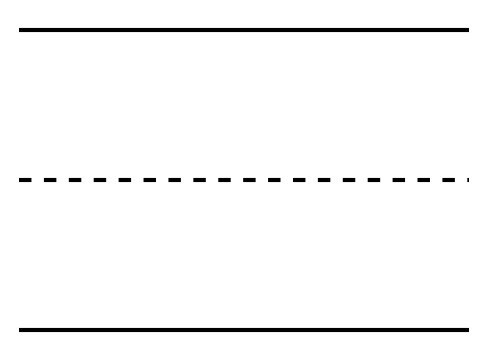 


puntos.


Hay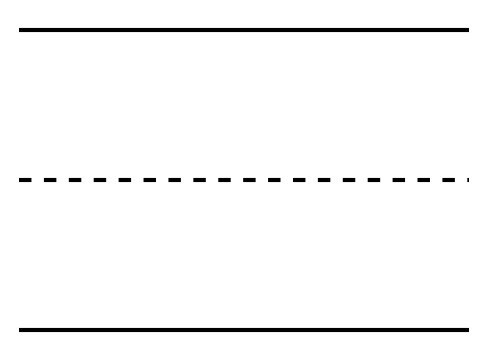 


puntos.


Hay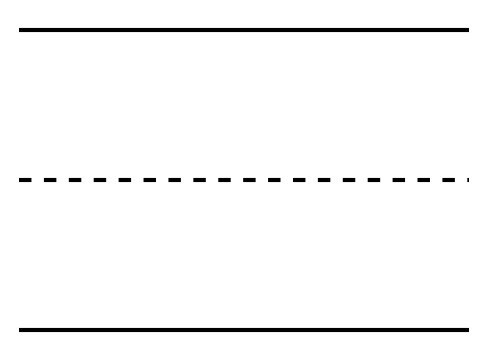 


puntos.


Hay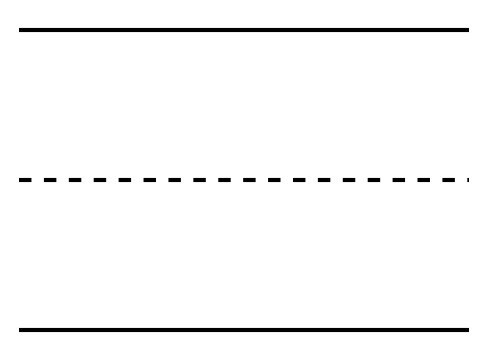 


puntos.


Hay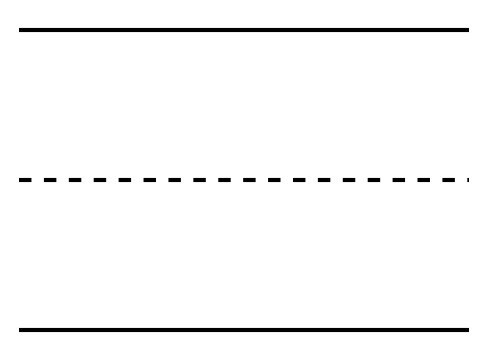 


puntos.2.2: ¿Cuántas manzanas?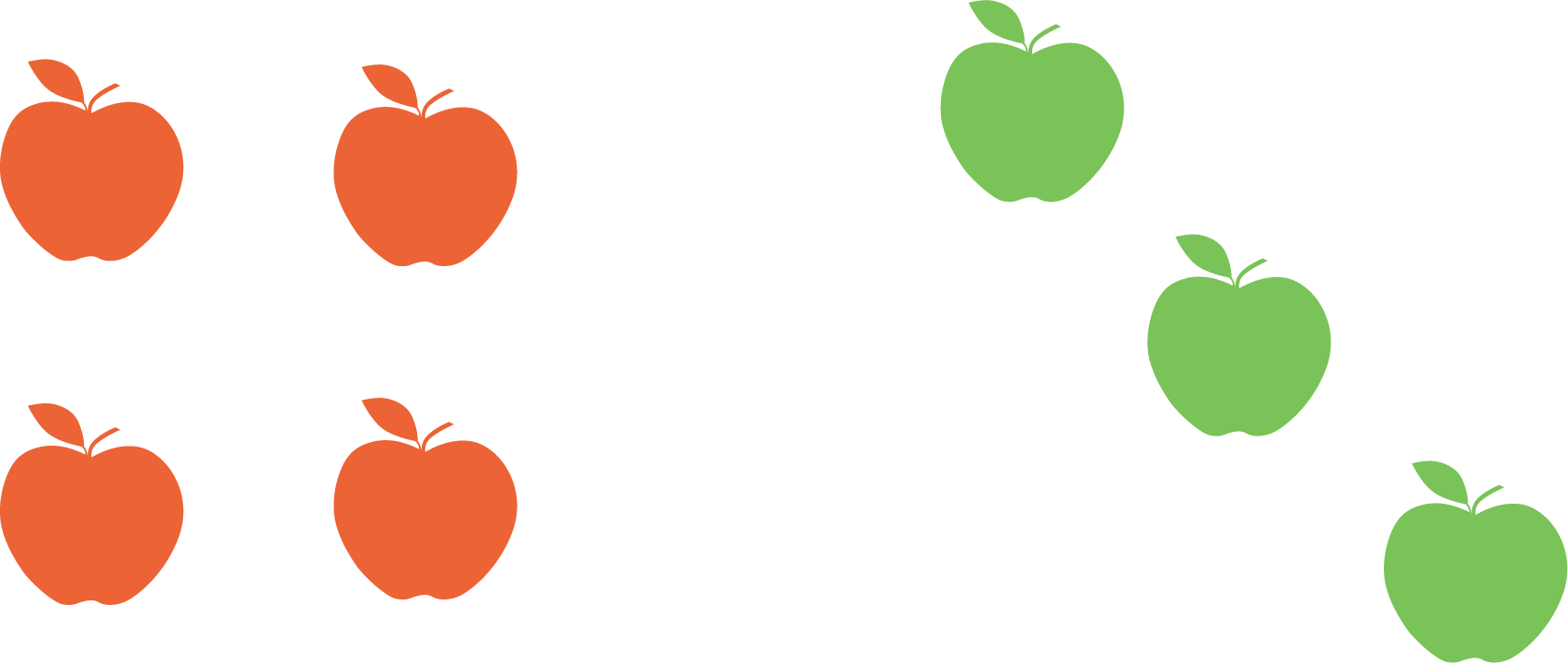 


Hay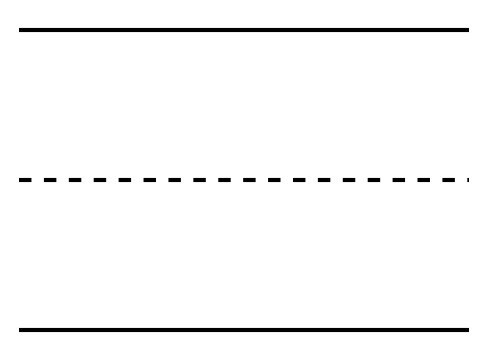 


manzanas.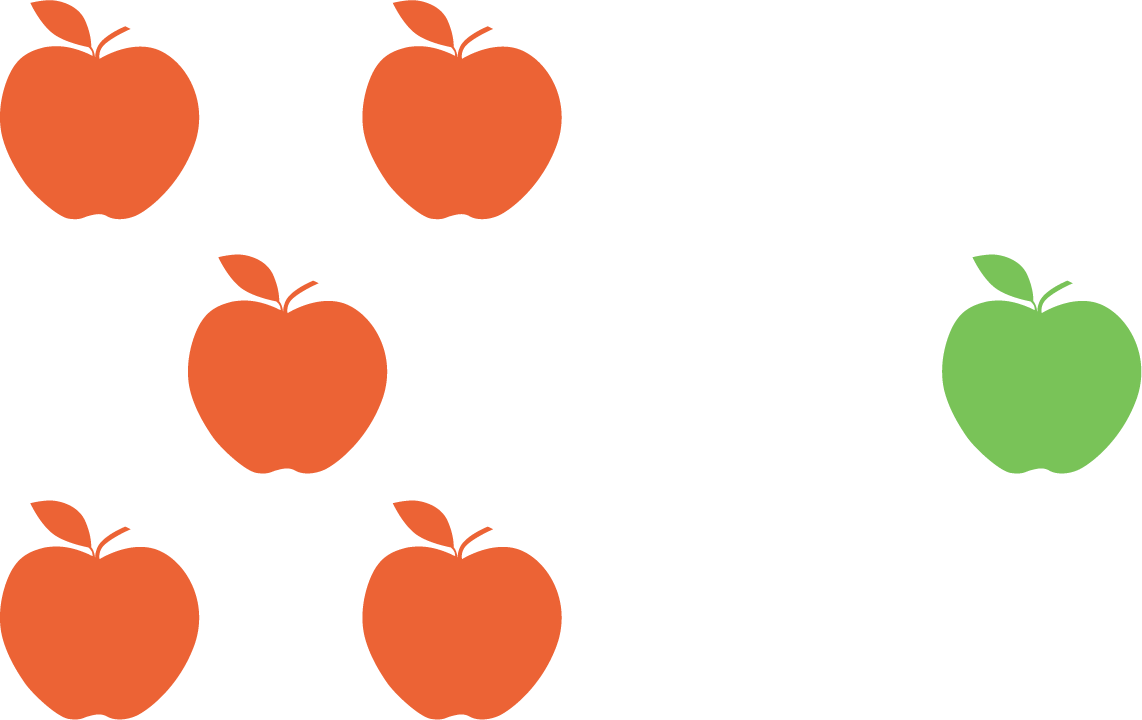 


Hay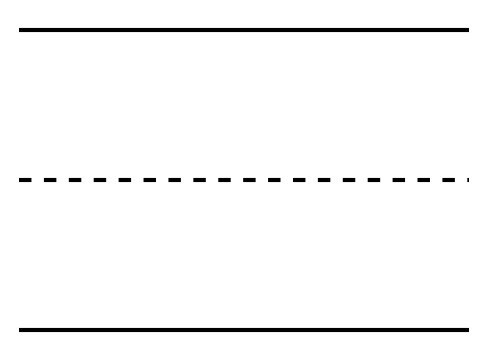 


manzanas.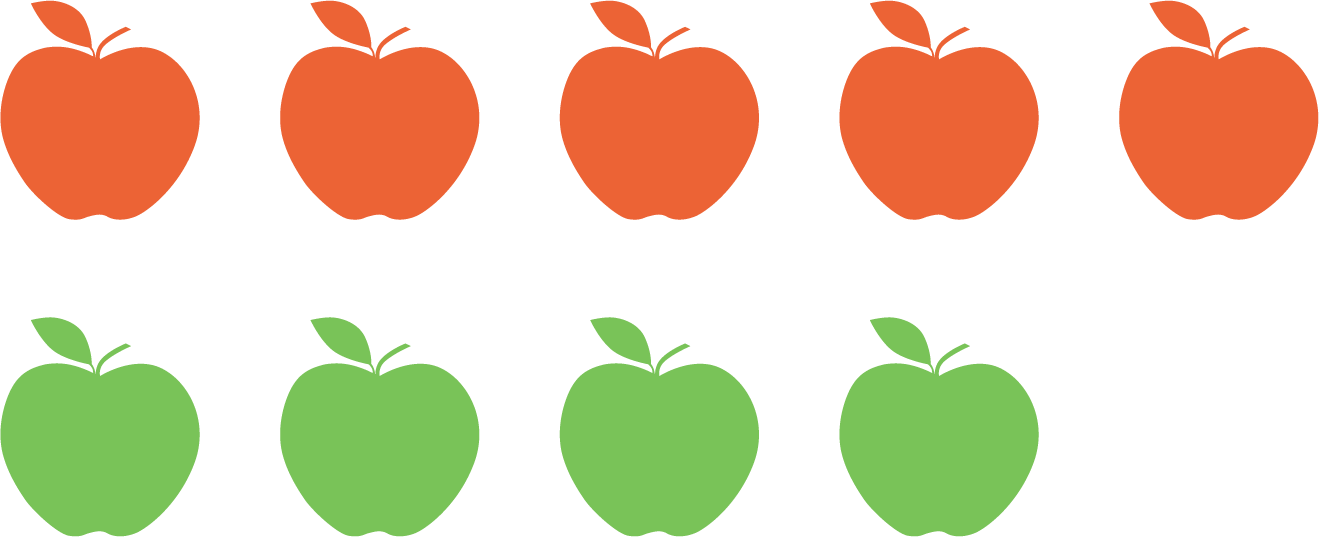 


Hay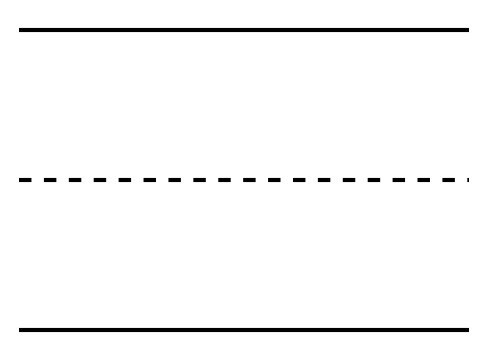 


manzanas.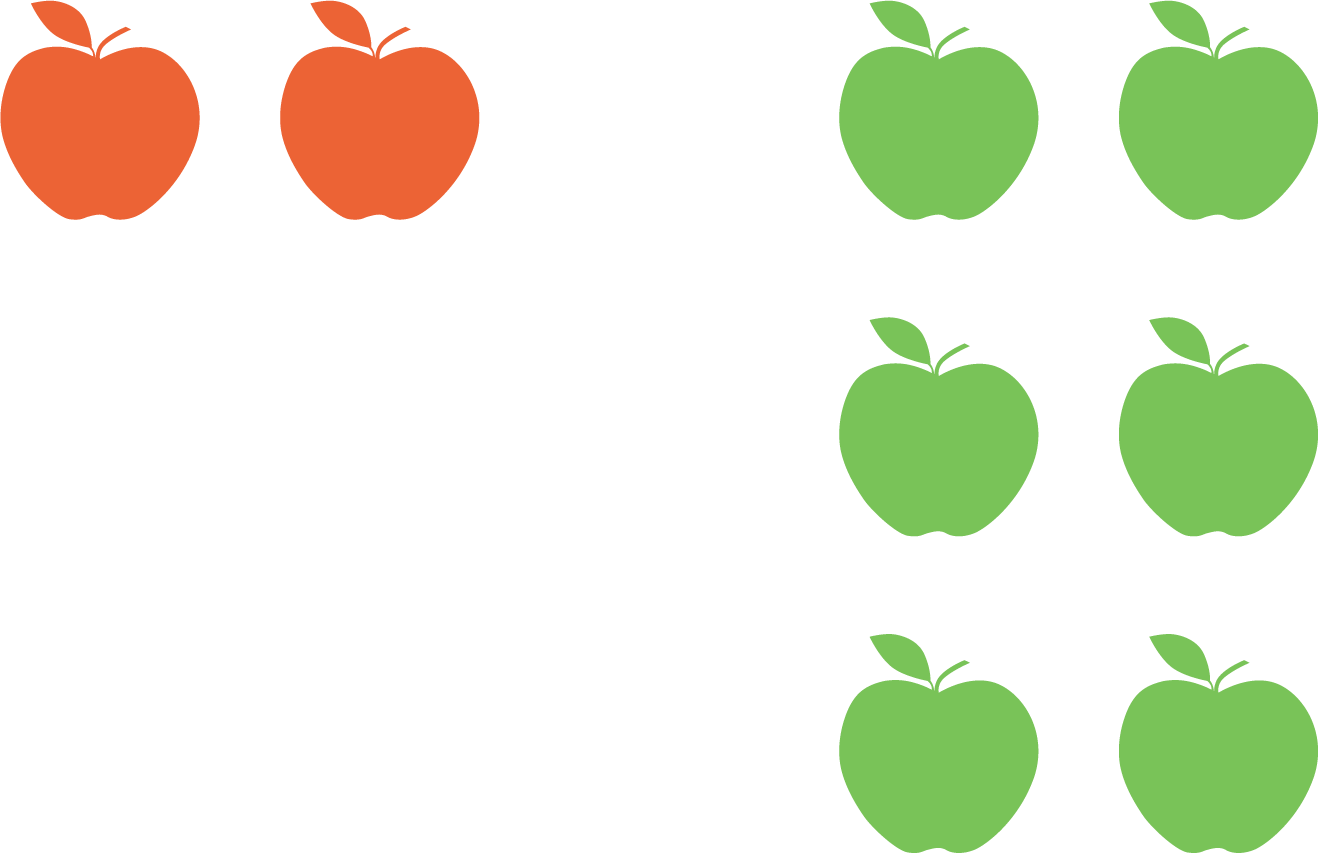 


Hay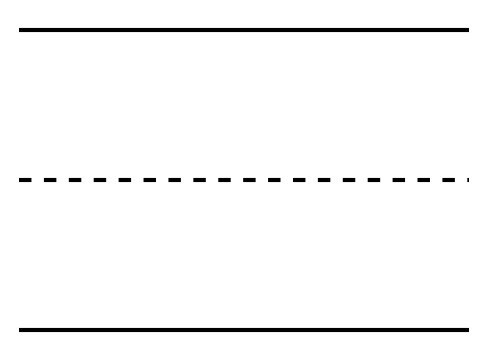 


manzanas.2.3: Conozcamos “Lanza y suma: Puntos”¿Cuántos puntos?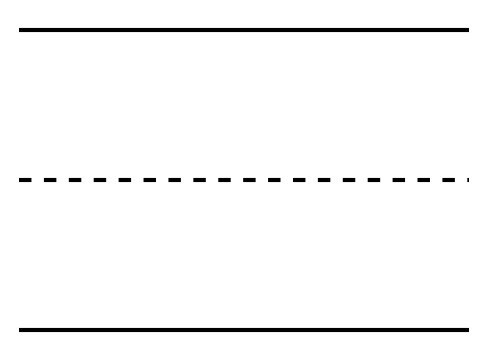 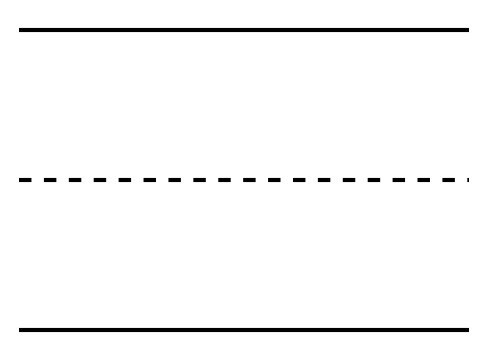 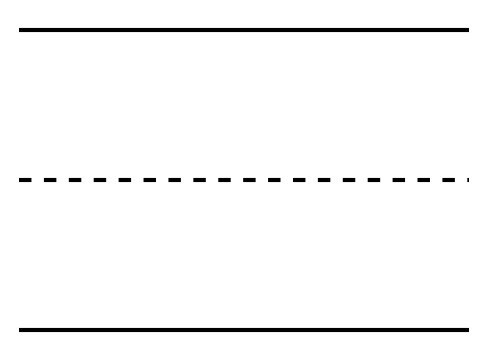 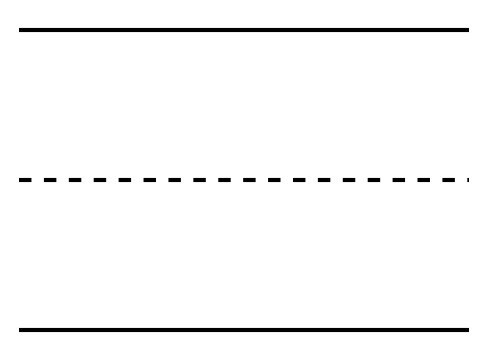 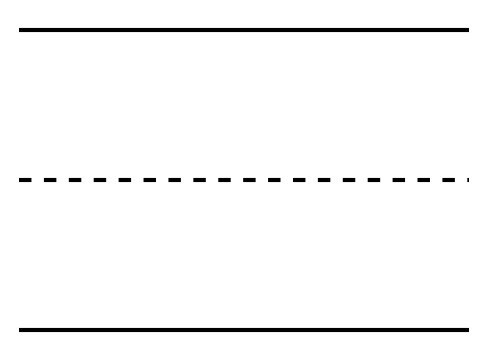 Escoge un centro.Lanza y suma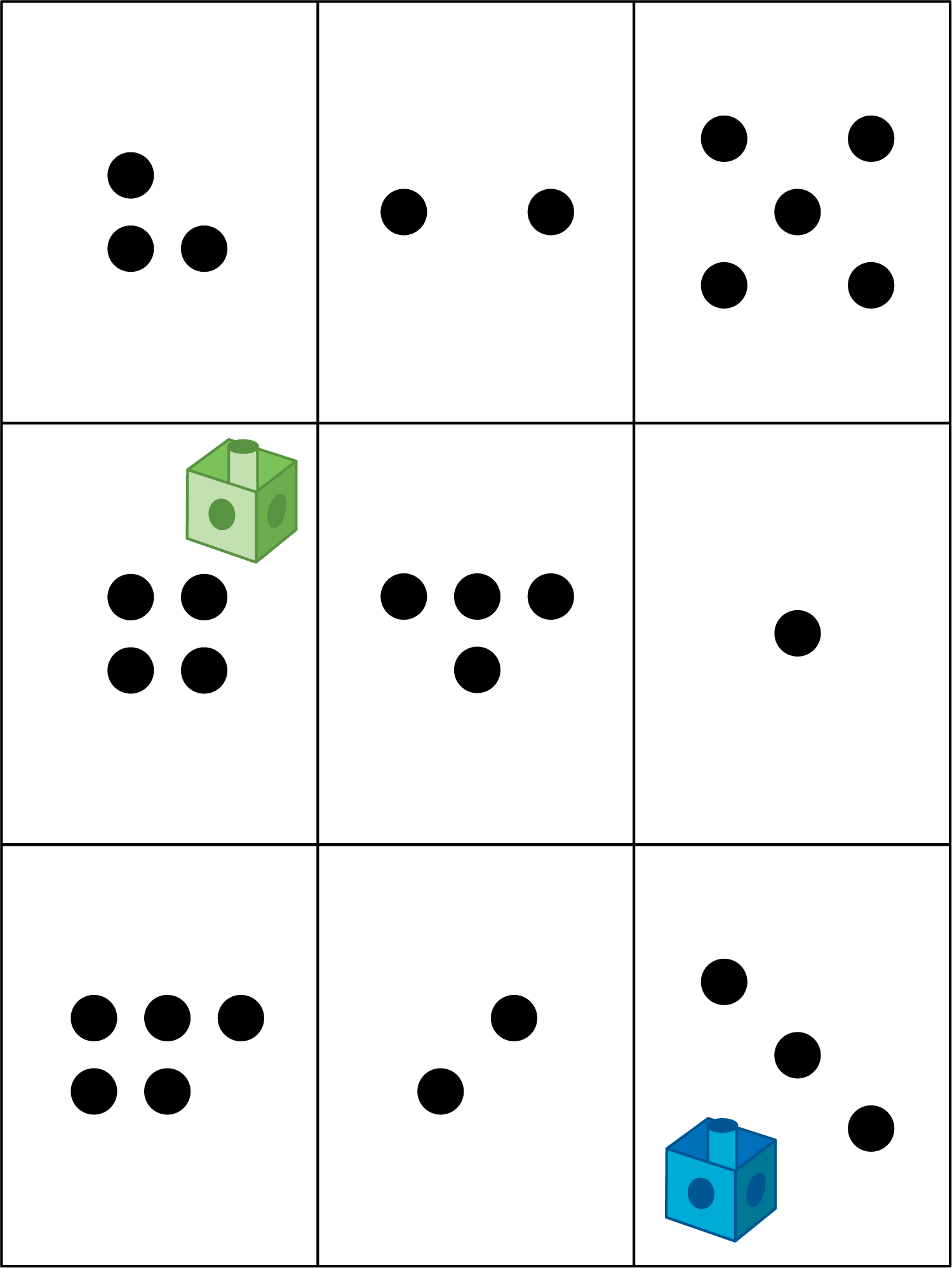 Mi mate-libreta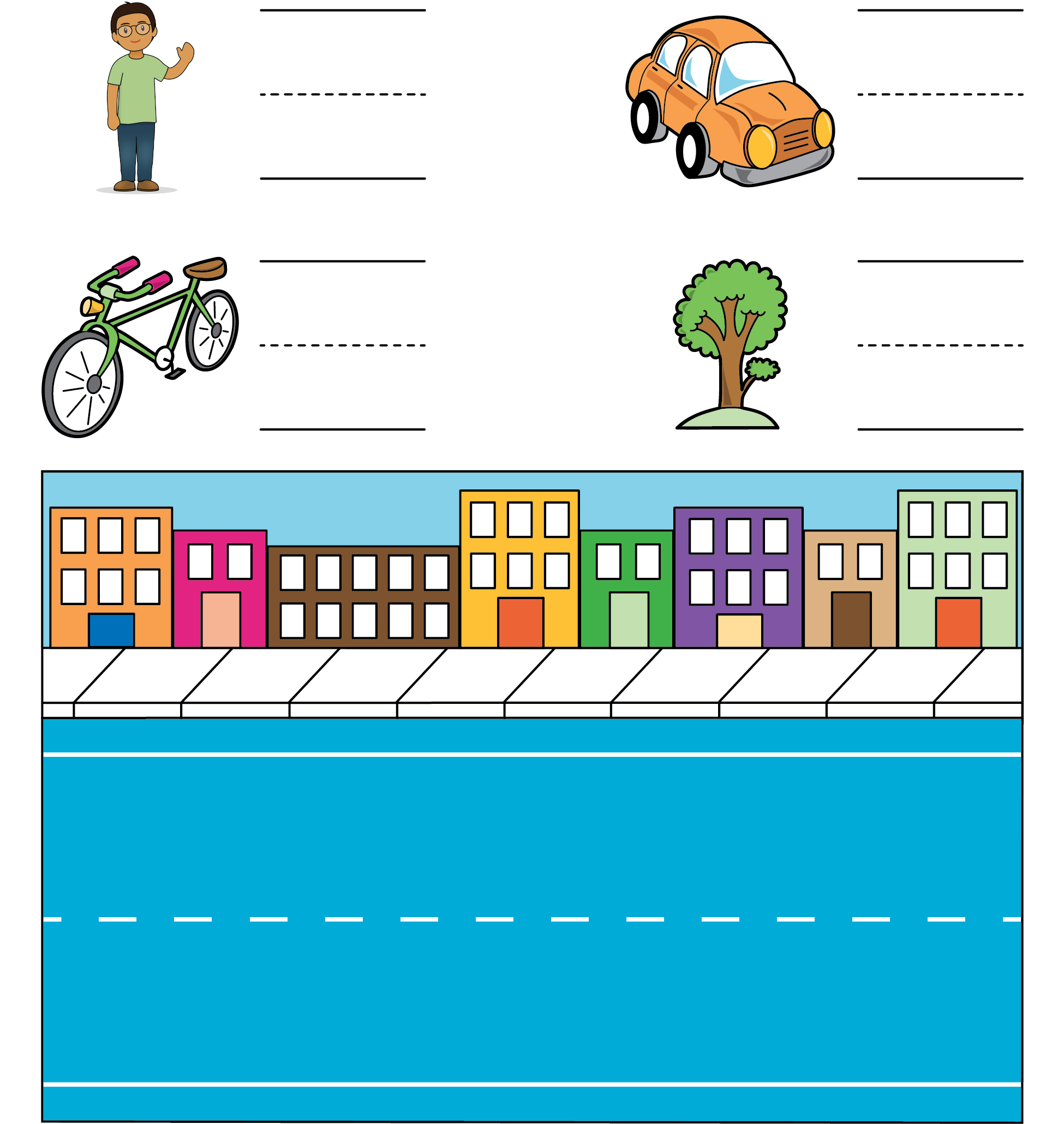 Haz una como la mía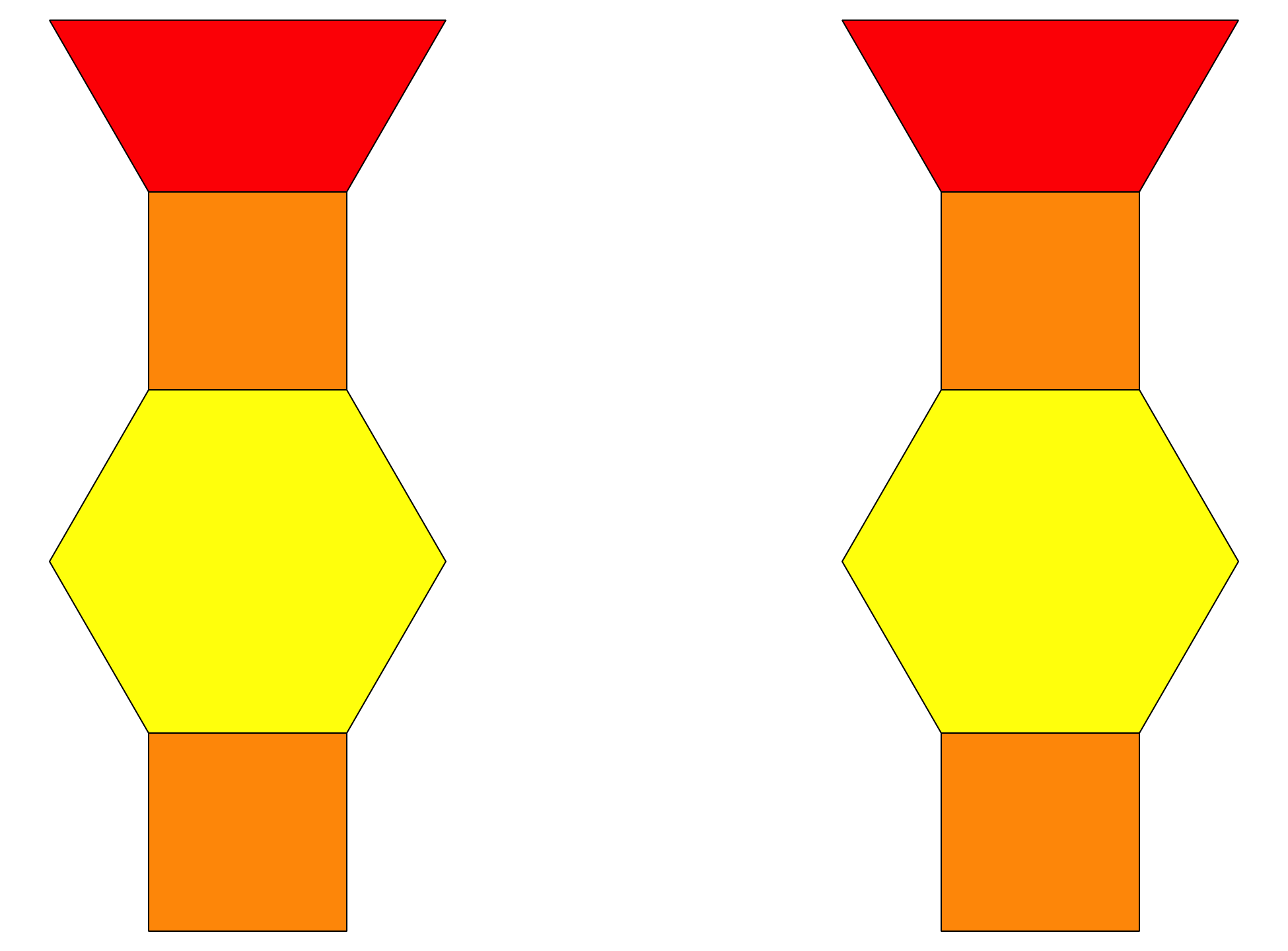 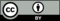 © CC BY 2021 Illustrative Mathematics®